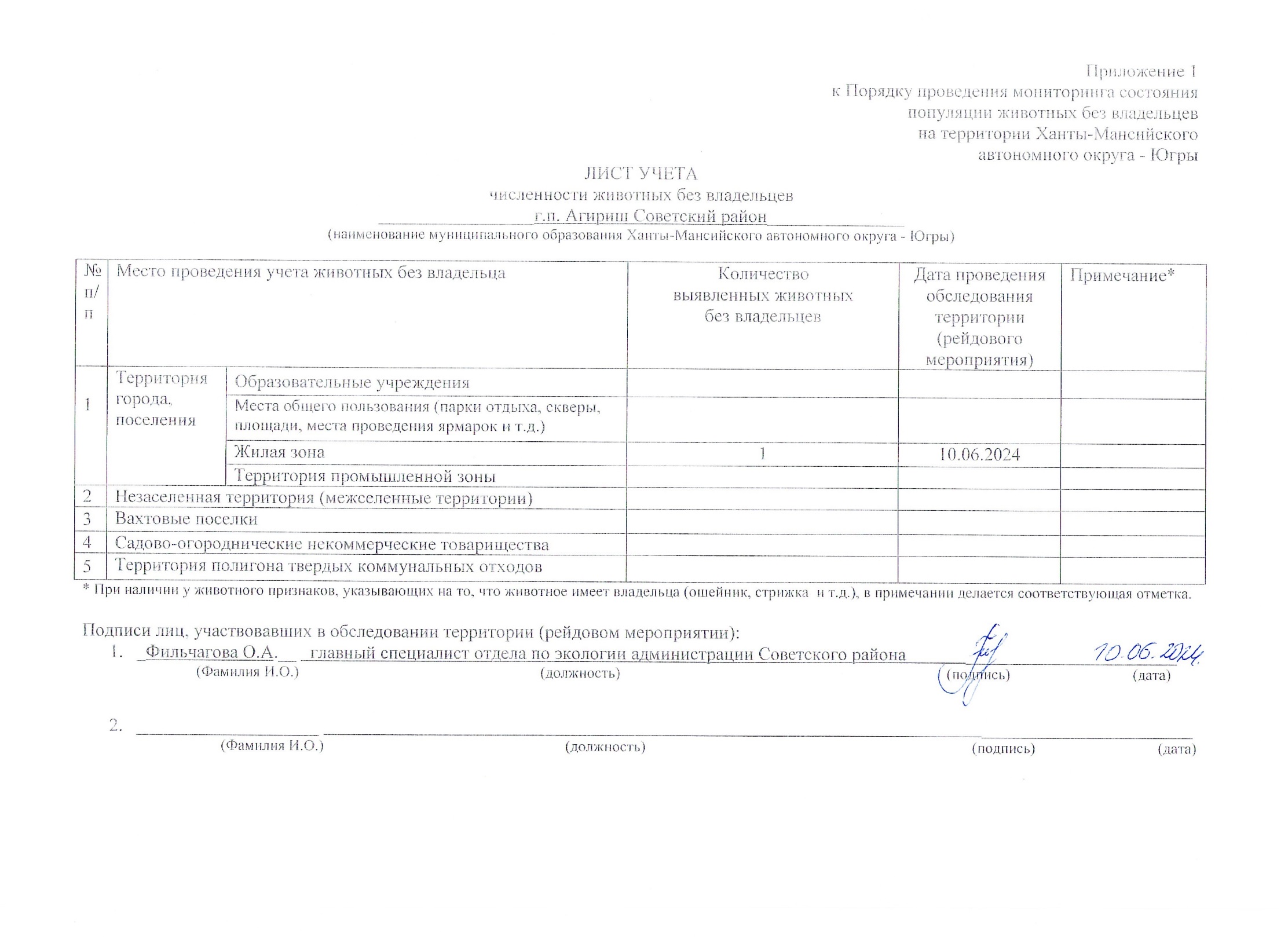 Фотоматериал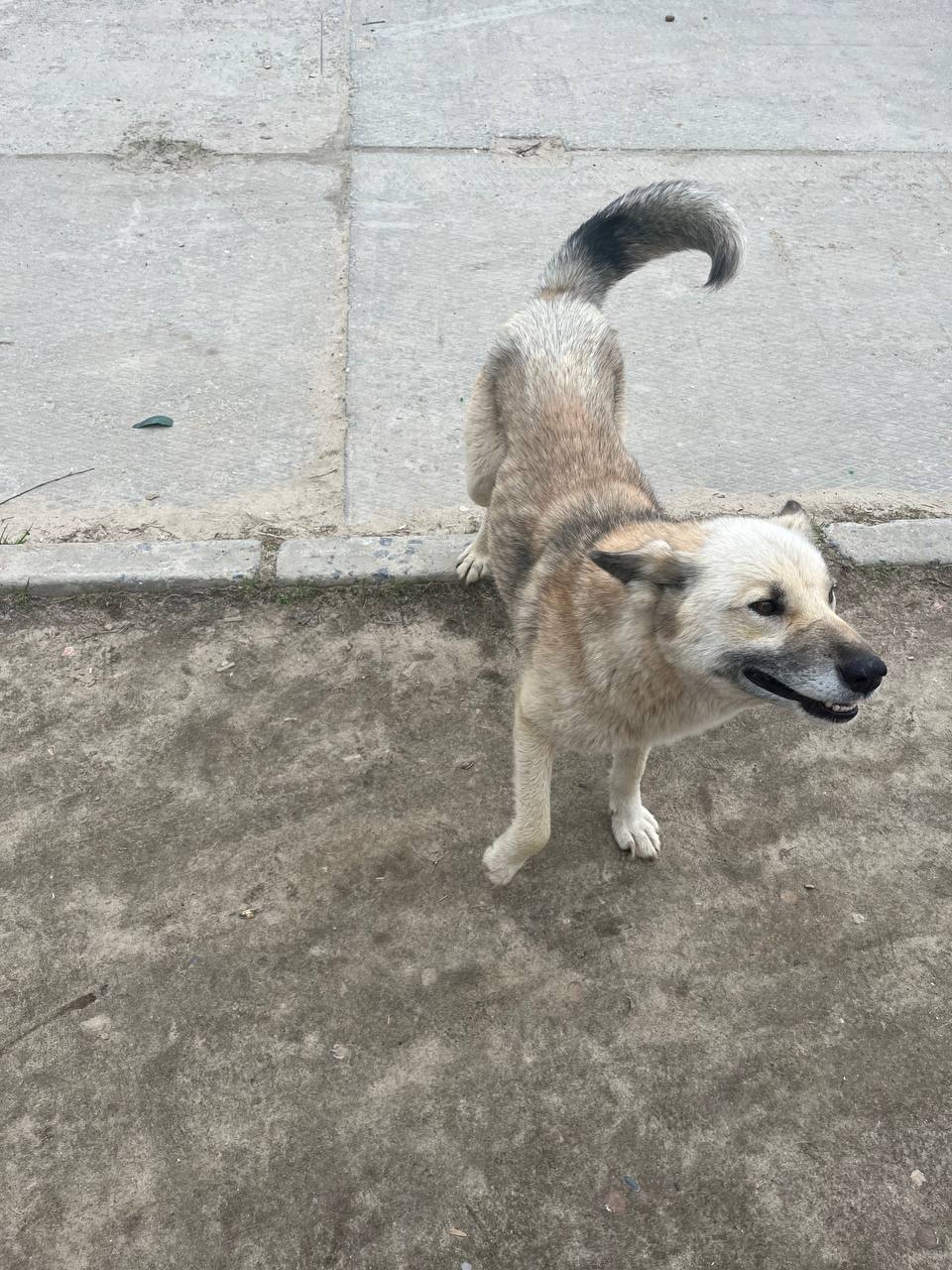 г.п. Агириш ул. Дзержинского, д.13 